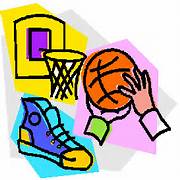 Basketball season is well underway at Croft.PRACTICES:  Monday, February 1st from 3:15-4:45Monday, February 29th from 3:15-4:45GAMES:  We currently have games scheduled for:January 25th at Croft vs. Harkins Elementary time 4:00pmFebruary 3rd at Gretna Green at 4:00February 8th at St. Andrews start time 4:00pmFebruary 15th at Croft vs. St. Andrews start time 4:00pmFebruary 22nd at Croft vs. Gretna Green at 4:00More games to follow when information is available